The 4th academic meeting 2015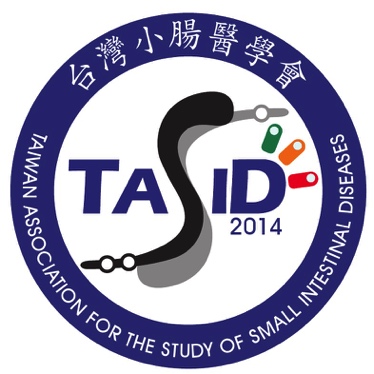 Taiwan Association for the Study of Small Intestinal Diseases 台灣小腸醫學會2015年第四次學術討論會主辦單位：TASSID 台灣小腸醫學會 		  Department of Gastroenterology & Hepatology, Chang Gang 								  Memorial Hospital 長庚醫院胃腸肝膽科系					協辦單位： 長庚大學醫學院  時間：October 3, 2015 Saturday星期六 14:00 ~ 16:00  地點：林口長庚醫院第12K第二簡報室學分：台灣內科醫學會B類      台灣消化系醫學會B類      台灣消化系內視鏡醫學會B類TimeTopicSpeakerModerator13:30-14:00Registration14:00-14:05(5min)Welcome RemarksCheng-Tang Chiu, President, TASSID台灣小腸醫學會理事長 邱正堂教授 林口長庚醫院Cheng-Tang Chiu, President, TASSID台灣小腸醫學會理事長 邱正堂教授 林口長庚醫院14:05-14:55(50min)Role of the intestinal barrier in graft vs. Host disease:New concepts and opportunitiesProf. Jerrold R. TurnerUniversity of Chicago, USACheng-Tang ChiuPresident, TASSID邱正堂教授林口長庚醫院14:55-15:10(15min)DiscussionAll participantsCheng-Tang ChiuPresident, TASSID邱正堂教授林口長庚醫院15:10-15:40(30min)Commensal bacterial internalization by epithelial cells: an alternative portal for gut leakinessAssoc. Prof. Linda Chia-Hui Yu余佳慧副教授台大醫學院生理所Deng-Chyang WuVice Superintendent, Kaohsiung Municipal Ta-Tung Hospital吳登強 副院長高雄市立大同醫院15:40-15:55(15min)DiscussionAll participantsDeng-Chyang WuVice Superintendent, Kaohsiung Municipal Ta-Tung Hospital吳登強 副院長高雄市立大同醫院15:55-16:00(5 min)Closing RemarksMing-Yao Su蘇銘堯 主任林口長庚醫院Ming-Yao Su蘇銘堯 主任林口長庚醫院